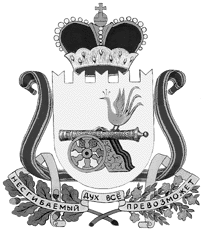 администрация муниципального образования«Вяземский район» смоленской областиПОСТАНОВЛЕНИЕот 30.12.2015 № 2485В соответствии с Порядком разработки, реализации и оценки эффективности реализации муниципальных программ в муниципальном образовании «Вяземский район» Смоленской области», утвержденным  постановлением Администрации муниципального образования «Вяземский район» Смоленской области от 18.03.2015 № 402Администрация муниципального образования «Вяземский район» Смоленской области постановляет:1. Внести в муниципальную программу «Организация и осуществление мероприятий по гражданской обороне, защите населения на территории Вяземского района Смоленской области от чрезвычайных ситуаций природного и техногенного характера на 2015-2017 годы», утвержденную постановлением Администрации муниципального образования «Вяземский район» Смоленской области от 31.12.2014 № 2057  (в редакции постановлений  Администрации муниципального образования «Вяземский район» Смоленской области от 13.03.2015 № 345; от 25.03.2015 №443; от 09.04.2015 №574) следующие изменения:1) в паспорте программы в позиции «Объемы ассигнований муниципальной программы»:- слова «Общий объем финансирования Программы составляет 48700600,00 рублей» заменить словами «Общий объем финансирования Программы составляет 49300999,46 рублей»;- слова «Из них: 2015 год – 15633800,00 рублей» заменить словами «Из них: 2015 год – 16234199,46 рублей».2) в разделе 3 «Обоснование ресурсного обеспечения муниципальной программы»:- слова «Общий объем финансирования Программы составляет 48 700 600,00 рублей, в том числе за счет межбюджетных трансфертов из бюджетов поселений в бюджет муниципального образования «Вяземский район» Смоленской области -   6942300,00 рублей» заменить словами «Общий объем финансирования Программы составляет 49300999,46 рублей, в том числе за счет межбюджетных трансфертов из бюджетов поселений в бюджет муниципального образования «Вяземский район» Смоленской области -   6942300,00 рублей»;- слова «По годам: 2015 год – 15633800,00 рублей, в том числе за счет межбюджетных трансфертов из бюджетов поселений в бюджет муниципального образования «Вяземский район» Смоленской области -   2314100,00 рублей» заменить словами «Из них: 2015 год – 16234199,46 рублей, в том числе за счет межбюджетных трансфертов из бюджетов поселений в бюджет муниципального образования «Вяземский район» Смоленской области -   2314100,00 рублей».3) в приложении №2 к муниципальной программе в Плане реализации  муниципальной программы «Организация и осуществление мероприятий по гражданской обороне, защите населения на территории Вяземского района Смоленской области от чрезвычайных ситуаций природного и техногенного характера на 2015-2017 годы» в графе «Объем средств на реализацию муниципальной программы на отчетный год и плановый период, рублей»:- цифры «48700600,00» заменить цифрами «49300999,46»;- цифры «15633800,00» заменить цифрами «16234199,46».2. Опубликовать настоящее постановление в газете «Вяземский вестник» и разместить на официальном сайте Администрации муниципального образования «Вяземский район» Смоленской области.Глава Администрации  муниципального образования		«Вяземский район» Смоленской области                                             И.В. ДемидоваО внесении изменения в муниципальную программу «Организация и осуществление мероприятий по гражданской обороне, защите населения на территории Вяземского района Смоленской области от чрезвычайных ситуаций природного и техногенного характера на 2015-2017 годы»